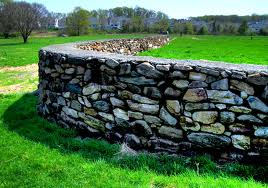 A Time to Talk By Robert FrostWhen a friend calls to me from the road And slows his horse to a meaning walk, I don't stand still and look around On all the hills I haven't hoed, And shout from where I am, "What Is It?" No, not as there is a time to talk. I thrust my hoe in the mellow ground, Blade-end up and five feet tall, And plod: I go up to the stone wall For a friendly visit.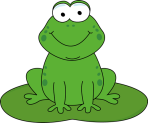 On Our WayBy Eve Merriam What kind of walk shall we take today?Leap like a frog?  Creep like a snail?Scamper like a squirrel with a furry tail?Flutter like a butterfly? Chicken peck?Stretch like a turtle with a poking-out neck?Trot like a pony, clip clop clop? Swing like a monkey in a treetop? Scuttle like a crab?  Kangaroo jump?Plod like a camel with an up-and-down hump?We could even try a brand-new way --Walking down the streetOn our own two feet.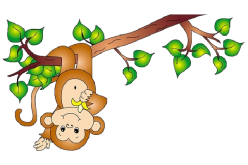 Different Things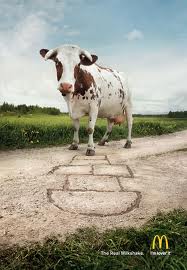 By Harry Behn Cows don’t play hop-scotchAny more than pigs,Kittens never cackle everThe way a dog digs,Or bees buzz or birds flyOr bubbles float or babies cry,Still, why they do or don’t it seemsI only understand in dreams.Sometimes I wonderIf it wouldn’t be funTo let trees go where they pleaseOr make the moon the sun.But then my shoes would be my hat,And so I leave things this or thatAbout the way they are, but funnyLike bread and buttercups and honey.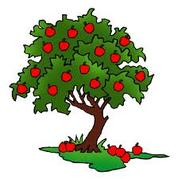 The Boys and the Apple TreeBy Kate GreenawayAs William and Thomas were walking one day,They came by a fine orchard’s side:They would rather eat apples than spell, read, or play,And Thomas to William then cried:O brother, look yonder! What clusters hang there!I’ll try and climb over the wall:I must have an apple; I will have a pear;Although it should cost me a fall!”Said William to Thomas, “To steal is a sin,Mamma has oft told this to thee:I never have stolen, nor will I begin,So the apples may hang on the tree.”